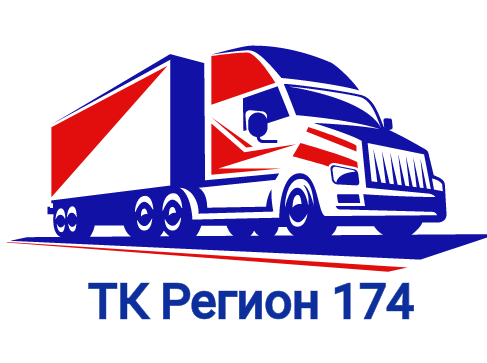 Карточка предприятияПолное наименование предприятия:Общество с ограниченной ответственностью Транспортная Компания «Регион 174»Сокращенное наименование предприятия:ООО ТК «Регион 174»Юридический и фактический адрес:Россия, 454091, Челябинская область, г. Челябинск, ул. Кирова, дом 165, офис 11Почтовый адрес:Россия, 454000, Челябинская область, г. Челябинск, ул. Кирова, дом 165, а/я 19Номер телефона/факса:(351) 751-44-01ИНН/КПП:7453331035/745301001Код организации по ОКПО:09278079ОГРН:1197456039054Номер расчетного счета:40702810890240004372Полное наименование банка:ПАО «ЧЕЛЯБИНВЕСТБАНК» г. ЧелябинскНомер корреспондентского счета:30101810400000000779БИК:047501779Директор:Пикашова Наталья Васильевна Действующий на основанииУстава